Во исполнение муниципальной программы «Развитие физической культуры и спорта МО МР «Печора», утвержденной постановлением администрации МР «Печора» от 31.12.2019  № 1676, в целях пропаганды здорового образа жизни и дальнейшего развития волейбола в Республике Коми Провести 16 - 18 декабря 2022 года во Дворце спорта имени И.Е. Кулакова Республиканский турнир по волейболу среди мужских и женских  команд памяти заслуженного работника Республики Коми М.М. Завьялова  (далее турнир).  Отделу молодежной политики, физкультуры и спорта (Бобровицкий С.С.) оказать содействие в подготовке и организации турнира.Бюджетно-финансовому отделу (Лепешинская С.В.) проверить и профинансировать смету расходов на проведение турнира (приложение).Организатором турнира назначить Богданову Т.Б. - главного судью турнира (по согласованию). Ответственность за проведение турнира и соблюдение порядка возложить на главного судью (по согласованию).Отделу информационно-аналитической работы и контроля (Бревнова Ж.В.) обеспечить информационное сопровождение турнира.МАУ «СШОР г. Печора» (Артеева Т.В.) подготовить место проведения турнира.Рекомендовать:ОМВД России по г. Печоре (Семенюк В.Ю.) обеспечить охрану общественного порядка во время проведения турнира.Настоящее распоряжение подлежит размещению на официальном сайте муниципального района «Печора».Контроль за исполнением распоряжения возложить на заместителя руководителя администрации Менникова В.Е.Глава муниципального района-руководитель администрации                                                                          В.А. СеровПриложение к распоряжению администрации МР «Печора»                                                      от  5 декабря 2022 г. № 849 - рСмета расходов на проведение Республиканского турнира по волейболу среди мужских и женских  команд   памяти заслуженного работника Республики Коми М.М. Завьялова______________ / Бобровицкий С.С. /АДМИНИСТРАЦИЯ МУНИЦИПАЛЬНОГО РАЙОНА «ПЕЧОРА»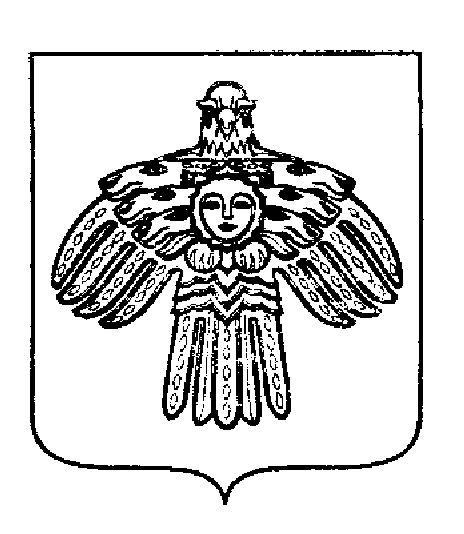 «ПЕЧОРА»  МУНИЦИПАЛЬНÖЙ  РАЙÖНСААДМИНИСТРАЦИЯ РАСПОРЯЖЕНИЕТШÖКТÖМРАСПОРЯЖЕНИЕТШÖКТÖМРАСПОРЯЖЕНИЕТШÖКТÖМ    5  декабря  2022 г.г. Печора,  Республика Коми           №  849  - рО проведении Республиканского турнира по волейболу среди мужских и женских  команд   памяти заслуженного работника Республики Коми М.М. Завьялова		№НаименованиеРасчетСумма, рублейСтатья 123451Оказание услуг по организации и обслуживанию соревнований (по контакту):- главный судья соревнований- главный секретарь- судьи5 дн. х 300 руб.5 дн. х 300 руб. 200 руб. х 28 игры x 319 8002262Страховые взносы во внебюджетные фонды (по контракту)27,1 %5 346 2263Медицинское сопровождение 10 часов х 830 руб22 часа x 1260 руб8 30027 720226ИТОГО:ИТОГО:61 166